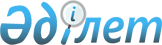 Об организации социальных рабочих мест для трудоустройства безработных граждан из целевых групп населения
					
			Утративший силу
			
			
		
					Постановление акимата города Актобе Актюбинской области от 28 ноября 2008 года N 3185. Зарегистрировано Управлением юстиции города Актобе Актюбинской области 12 декабря 2008 года N 3-1-99. Утратило силу постановлением акимата города Актобе Актюбинской области от 6 февраля 2012 года № 480      Сноска. Утратило силу постановлением акимата города Актобе Актюбинской области от 06.02.2012 № 480.      

В целях расширения мер по содействию занятости населения, в соответствии с Законом Республики Казахстан от 23 января 2001 года N 149 "О занятости населения", со статьями 31, 37 Закона Республики Казахстан от 23 января 2001 года N 148 "О местном государственном управлении в Республике Казахстан" акимат города ПОСТАНОВЛЯЕТ:

      1. Исключен постановлением акимата города Актобе Актюбинской области от 12.05.2009 N 1095 (порядок введения в действие см. пункт 3).

      2. Рекомендовать городским организациям независимо от форм собственности заключить соответствующие договоры с государственным учреждением "Городской отдел занятости и социальных программ" на организацию социальных рабочих мест, а также осуществлять прием безработных граждан на работу, согласно трудовым договорам, сроком до шести месяцев.

      Сноска. Пункт 2 с изменениями, внесенными постановлениями акимата города Актобе Актюбинской области от 12.05.2009 N 1095 (порядок введения в действие см. пункт 3), от 27.07.2009 № 1826 (порядок введения в действие см. пункт 3).

      3. Государственному учреждению "Городской отдел занятости и социальных программ" (Буртибаева Н.Х.) направлять безработных граждан на социальные рабочие места для временного трудоустройства, согласно заявленной организациями потребности в пределах установленного задания и средств, выделенных на эти цели. При заключении договоров с работодателями размер вклада в оплату труда, принятых на социальные рабочие места работников, определять, исходя из их реальных возможностей. Производить частичную компенсацию затрат работодателей на оплату труда принятых на социальные рабочие места работников в размере, не превышающем 15000 тенге из бюджета города и 20000 тенге из республиканского бюджета. Средства направляются на расчетные счета организаций.

      Сноска. Пункт 3 в редакции постановления акимата города Актобе Актюбинской области от 12.05.2009 N 1095 (порядок введения в действие см. пункт 3). Пункт 3 с изменениями, внесенными постановлениями акимата города Актобе Актюбинской области от 27.07.2009 № 1826 (порядок введения в действие см. пункт 3), от 26.04.2010 № 1128 (порядок введения в действие см. пункт 3).

      4. Государственному учреждению "Актюбинский городской отдел финансов" (Айдашева Р.А.) осуществлять финансирование по бюджетной программе 002-102-149 "Дополнительные меры по социальной защите граждан в сфере занятости населения" в пределах средств, предусмотренных в бюджете города на соответствующий год и подпрограмме 451-002-103 "Расширение программы социальных рабочих мест и молодежной практики за счет целевых текущих трансфертов из республиканского бюджета".

      Сноска. Пункт 4 с изменениями, внесенными постановлением акимата города Актобе Актюбинской области от 12.05.2009 N 1095 (порядок введения в действие см. пункт 3).

      5. Контроль за исполнением настоящего постановления возложить на заместителя акима города Актобе Калдыгулову С.М.

      6. Настоящее постановление вводится в действие по истечении десяти календарных дней после первого официального опубликования.      Аким города                               А.Мухамбетов

ПРИЛОЖЕНИЕ

к постановлению акимата

города Актобе

от 28 ноября 2008 года

N 3185 

Перечень организаций, предоставляющих социальные рабочие места

для трудоустройства безработных граждан из целевых групп

населения.      Исключен постановлением акимата города Актобе Актюбинской области от 12.05.2009 N 1095 (порядок введения в действие см. пункт 3).
					© 2012. РГП на ПХВ «Институт законодательства и правовой информации Республики Казахстан» Министерства юстиции Республики Казахстан
				